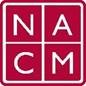 National Association for Court Management                           Strengthening Court Professionals _______________________________________________________________NACM Governance Committee	https://nacmnet.org/committees/planning/page	Wednesday, February 21, 2018	2:00 p.m. (Eastern	Time)	Via Telephone & Web	Dial In: 800-503-2899Access code: 2591537Join Skype MeetingCall to OrderReview of the Minutes from the January 17th MeetingUpdate on the Board Discussion of the next steps for the Voice of the ProfessionState of the Profession Sub-Committee UpdateResolution Sub-Committee UpdateNew/Other BusinessThe next meeting of the Governance Committee will occur on Wednesday, March 21st at 2pm EST.Adjourn